Второй всероссийскийюношеский конкурс гитаристов«ГИТАРА В ГНЕСИНКЕ»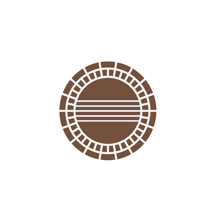 Приложение № 1ЗАЯВКА*на участие во Втором всероссийском юношеском конкурсе классической гитары «Гитара в Гнесинке», 24-25 апреля, 2021 года *Текст необходимо заполнить в форме заявки в электронном виде!*Текст, заполненный от руки, отсканированный и приложенный к заявке, к рассмотрению не принимается!Прием заявок осуществляется на электронный адрес: gnesinguitar@mail.ru до 8 апреля 2021 года (включительно).Фамилия, Имя участника (участников)Возраст (дата рождения)Область, город (населенный пункт)Категория, группаКонтакты участника или его законного представителя (родители, ближайшие родственники): телефон, e-mailПолное название учебного учреждения (при его наличии в категориях до 17 лет, для студентов СУЗов - копия студенческого билета или документа, подтверждающего обучение в СУЗе)Фамилия, имя, отчество преподавателя(полностью), телефон, e-mail (при наличии)Конкурсная программа (указать хронометраж)Активная YouTube-ссылка на видео (только для Заочных Участников)